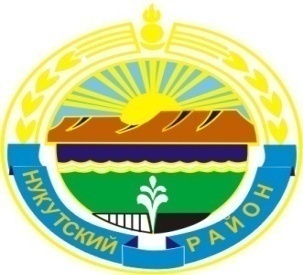 МУНИЦИПАЛЬНОЕ  ОБРАЗОВАНИЕ«НУКУТСКИЙ  РАЙОН»АДМИНИСТРАЦИЯМУНИЦИПАЛЬНОГО  ОБРАЗОВАНИЯ«НУКУТСКИЙ  РАЙОН»ПОСТАНОВЛЕНИЕОт 2 октября 2017 года                                № 412                                         п. НовонукутскийО проведении конкурса «Предприниматель года  муниципальногообразования «Нукутский район»В целях поддержки и развития малого и среднего предпринимательства, стимулирования заинтересованности предпринимателей в росте эффективности производства, поощрения лучших предпринимателей, а также повышения общественной значимости предпринимательской деятельности на территории муниципального образования «Нукутский район», руководствуясь Федеральным законом от 06.10.2003 года № 131-ФЗ «Об общих принципах организации местного самоуправления в Российской Федерации», Федеральным законом от 24.07.2007 года № 209-ФЗ «О развитии малого и среднего предпринимательства в Российской Федерации», муниципальной программой «Экономическое развитие и инновационная экономика в муниципальном образовании «Нукутский район»  на 2015-2019 годы», утвержденной постановлением Администрации   муниципального образования «Нукутский район»  от 31.10.2014 года № 626, Администрация ПОСТАНОВЛЯЕТ:Провести конкурс «Предприниматель года муниципального образования «Нукутский  район» среди субъектов малого и среднего предпринимательства.Утвердить Положение о проведении конкурса «Предприниматель года муниципального образования «Нукутский район» (Приложение №1).Утвердить состав конкурсной комиссии (Приложение №2).Организационному отделу Администрации муниципального образования «Нукутский район» (Карпека О.П.) опубликовать настоящее постановление  в печатном издании «Официальный курьер» и разместить на официальном сайте муниципального образования «Нукутский район».Контроль за исполнением настоящего постановления оставляю за собой.Мэр	МО «Нукутский район»		                       		     С.Г.Гомбоев Приложение №1                                                                                                к постановлению Администрации                      МО «Нукутский район»                                                                                                  от 2 октября 2017 г. № 412                                                               ПОЛОЖЕНИЕО ПРОВЕДЕНИИ КОНКУРСА « ПРЕДПРИНИМАТЕЛЬ ГОДА МУНИЦИПАЛЬНОГО ОБРАЗОВАНИЯ «НУКУТСКИЙ РАЙОН» ОБЩИЕ ПОЛОЖЕНИЯ1.1. Настоящее Положение регламентирует порядок проведения конкурса «Предприниматель года муниципального образования «Нукутский район» (далее -Конкурс);1.2. Конкурс проводится Управлением экономического развития и труда Администрации муниципального образования «Нукутский район»;1.3. Финансирование расходов по организации и проведению конкурса производится за счет средств бюджета муниципального образования «Нукутский район» в рамках реализации муниципальной программы «Экономическое развитие и инновационная экономика в муниципальном образовании «Нукутский район»  на 2015-2019 годы», утвержденной постановлением Администрации  муниципального образования «Нукутский район»  от 31.10.2014 года № 626.2. ЦЕЛИ И ЗАДАЧИ КОНКУРСА2.1.Цели конкурса:- содействие развитию  малого и среднего предпринимательства на территории  муниципального образования «Нукутский район»;- повышение общественной значимости предпринимательской деятельности посредством конкурсной оценки его достижений;- стимулирование производства и реализация конкурентоспособных товаров, работ и услуг.2.2.Задачи конкурса:- выявление и поощрение эффективно работающих индивидуальных предпринимателей, малых и средних предприятий;- привлечение внимания потенциальных инвесторов, широкой общественности к возможностям малого и среднего бизнеса;- формирование благоприятного общественного мнения о предприятиях муниципального образования «Нукутский район», занятых в сфере малого и среднего бизнеса.3. ТРЕБОВАНИЯ К УЧАСТНИКАМ КОНКУРСА 3.1. К участию в конкурсе допускаются субъекты малого или среднего предпринимательства, зарегистрированные и осуществляющие свою деятельность на территории муниципального образования «Нукутский район»   (далее – участники). Отнесение к субъектам малого и среднего предпринимательства осуществляется в соответствии с критериями, предусмотренными законом № 209-ФЗ от 24.07.2007 года «О развитии малого и среднего предпринимательства в РФ».3.2. Не допускаются к участию в конкурсе следующие участники:- находящиеся в стадии реорганизации, ликвидации или банкротства;- на имущество которых наложен арест и (или) экономическая деятельность которых приостановлена в установленном порядке;- зарегистрированные за пределами  муниципального образования «Нукутский район»;- имеющие задолженность по платежам в бюджеты всех уровней и внебюджетные фонды;- имеющие задолженность по заработной плате и (или) социальным выплатам на день представления документов для участия в конкурсе за предыдущий год и 1 полугодие текущего года;- не представившие в срок документы, указанные в пункте 4.3 настоящего Положения;	3.3. Конкурс, в котором принял участие только один участник, признается состоявшимся, если конкурсная заявка соответствует требованиям конкурса.4. УСЛОВИЯ УЧАСТИЯ В КОНКУРСЕ	4.1. Обязательным условием для участия в конкурсе является предоставление субъектом малого или среднего предпринимательства, индивидуальным предпринимателем  достоверной и полной информации по осуществляемой деятельности;	4.2. По итогам проведения конкурса определяются победители, которым по сумме набранных баллов присуждаются  I, II и III места – за лучшие показатели эффективной деятельности в современных условиях по  следующим  номинациям:- Успешный старт (для предпринимателей, осуществляющих деятельность менее 5 лет на момент подачи конкурсной заявки);- Стабильный бизнес (для предпринимателей, осуществляющих деятельность более 5 лет на момент подачи конкурсной заявки).	4.3.Субъект малого или среднего предпринимательства, индивидуальный предприниматель для участия в конкурсе должен предоставить:	4.3.1. Заявку на участие в конкурсе по форме, согласно Приложению №1 к настоящему Положению;	4.3.2. Анкету участника конкурса по форме, согласно Приложению №2 к настоящему Положению;	4.3.3. Пояснительную записку, в которой должны быть отражены:- общие сведения о субъекте малого и среднего предпринимательства, об индивидуальном предпринимателе (дата образования, организационно-правовая форма, численность работающих, адрес, телефон/факс, e-mail) и его деятельности (с чего начиналось, как развивалось предприятие, как изменилась структура его деятельности);- виды производимой продукции, работ, услуг;- динамика выручки от реализации товаров, работ, услуг;- информация о внедрении новых технологий, расширения ассортимента выпускаемой продукции, о социальных программах для работников и условиях их труда;- данные о руководителе субъекта малого и среднего предпринимательства, об индивидуальном предпринимателе (возраст, образование, профессия, опыт предпринимательской деятельности, достижения);- наличие техники, технологического оборудования и производственных помещений;- любые другие сведения, которые заявитель считает нужным сообщить (фотографии, отражающие производственный процесс и деятельность предприятия (предпринимателя), материалы и документы, подтверждающие успехи предприятия (предпринимателя), результаты профессиональной и общественной деятельности, рекламные проспекты товаров и услуг, образцов выпускаемой продукции);	4.3.4. Копию свидетельства о государственной регистрации, копию свидетельства о постановке на учет в налоговом органе, копии учредительных документов;	4.3.5. Копию бухгалтерского баланса с приложениями на последнюю отчетную дату или копию налоговой декларации в соответствии с системой налогообложения, на которой находится субъект малого или среднего предпринимательства, индивидуальный предприниматель, заверенные налоговой инспекцией;	4.3.6. Справку налогового органа о состоянии расчетов по налогам, сборам, взносам по состоянию на дату не ранее дня объявления конкурса, подтверждающую  отсутствие у заявителя задолженности по платежам в бюджеты всех уровней и внебюджетные фонды;	4.3.7. Справку Пенсионного фонда о состоянии расчетов по налогам, сборам, взносам по состоянию на дату не ранее дня объявления конкурса, подтверждающую  отсутствие у заявителя задолженности по платежам в бюджеты всех уровней и внебюджетные фонды;4.3.8. Справку Управления Федеральной службы судебных приставов, подтверждающую отсутствие нахождения имущества субъекта предпринимательства, подавшего заявку на участие в конкурсе, под арестом;            4.3.9. Справку об отсутствии просроченной задолженности субъектов предпринимательства по выплате заработной платы, заверенную руководителем субъекта предпринимательства либо индивидуальным предпринимателем;	4.3.10. Отзывы организаций, ведомств, общественных объединений об участии в благотворительной деятельности;           4.3.11. Информацию  о благоустройстве прилегающей территории, состоянии зданий, сооружений, павильонов, фасадов зданий с приложением фотографий;	4.3.12. Копии публикаций в прессе, если таковые имеются.	4.4. Заявка на участие в конкурсе подается в одном экземпляре и должна быть прошита, пронумерована и заверена подписью и печатью участника конкурса.4.5. Заявка на участие в конкурсе должна сопровождаться описью документов в двух экземплярах, один из которых является неотъемлемой частью заявки, второй экземпляр с пометкой о приеме заявки возвращается участнику конкурса.4.6. Конкурсная комиссия вправе, в случае необходимости, затребовать от участника конкурса другие документы, необходимые для принятия решения по определению победителей конкурса.4.7. Дополнительные баллы присваиваются за оригинальность оформления, предоставление фото- и видеоматериала.5. ОРГАНИЗАЦИЯ И ПРОВЕДЕНИЕ КОНКУРСА	5.1.Сроки проведения конкурса:- прием заявок на участие в конкурсе проводится в течение 20 календарных дней с момента опубликования извещения о проведении конкурса.- подведение итогов конкурса и определение победителей проводится в течение 5 рабочих дней со дня следующего за днем окончания приема конкурсных заявок.          5.2.Субъекты малого и среднего предпринимательства, индивидуальные предприниматели желающие принять участие в конкурсе, направляют свои заявки в  Управление экономического развития и труда Администрации муниципального образования «Нукутский район» по адресу: п. Новонукутский, ул. Ленина,26, каб. 2.15. 	5.3.Управление экономического развития и труда Администрации  муниципального образования «Нукутский район»:- осуществляет прием и регистрацию заявок на участие в конкурсе согласно приложению № 3 к настоящему Положению;- организует рассмотрение поданных на участие в конкурсе заявок конкурсной комиссией;- объявляет результаты конкурса.6. ОПРЕДЕЛЕНИЕ ПОБЕДИТЕЛЕЙ КОНКУРСА	6.1.Победители конкурса определяются конкурсной комиссией, согласно критериям оценки, указанным в Приложении № 4 к настоящему Положению, на основании анализа документов, представленных участниками конкурса.	6.2.Победителем конкурса признаются  участники, которые по сумме набранных баллов набрали наибольшее количество в своей группе. 	6.3.При рассмотрении представленных документов конкурсная комиссия руководствуется следующими критериями:- отсутствие просроченной задолженности по уплате налогов и сборов в бюджеты всех уровней;- устойчивое финансово-экономическое состояние;- динамики выручки от реализации товаров, работ, услуг;- среднемесячная заработная плата;- внедрение новых технологий производства продукции;- сумма инвестиций;- благотворительность;- благоустройство  территории;- внешнее оформление фасада предприятия и магазина, интерьера торгового зала, витрин и производственных помещений;- реализация социальных программ для работников, в том числе оплата больничных, предоставление очередных и учебных отпусков, льготные кредиты, повышение квалификации и т.д.;- сохранение и создание новых рабочих мест;- освоение и внедрение инновационных технологий и проектов.	6.4.По каждому критерию членами конкурсной комиссии выставляется от 0 до 5 баллов. Оценка участников конкурса определяется суммированием баллов по критериям.	6.5.Конкурсная комиссия вправе завершить конкурс без объявления победителей, если по истечении срока подачи заявок не поступило ни одной заявки. Решение конкурсной комиссии оформляется протоколом, который подписывает председатель конкурсной комиссии.7. НАГРАЖДЕНИЕ ПОБЕДИТЕЛЕЙ КОНКУРСА	7.1.  Победителям конкурса вручаются дипломы и денежные призы.7.2. Участники конкурса, не занявшие призовых мест, отмечаются благодарственными письмами Администрации муниципального образования «Нукутский район». 8. ЗАКЛЮЧИТЕЛЬНЫЕ ПОЛОЖЕНИЯ	8.1. Информация, предоставленная участниками конкурса, не может быть использована для иных целей, кроме конкурсной оценки претендента.	8.2.Результаты конкурса объявляются в торжественной обстановке и освещаются в средствах массовой информации.Приложение №1к Положению о конкурсе«Предприниматель годамуниципального образования  «Нукутский район»ЗАЯВКАНА УЧАСТИЕ В КОНКУРСЕ « ПРЕДПРИНИМАТЕЛЬ  ГОДА МУНИЦИПАЛЬНОГО ОБРАЗОВАНИЯ «НУКУТСКИЙ РАЙОН»                                                                         Дата: «___» ________________2017г.Участник конкурса:  _______________________________________________________расположенный по адресу:__________________________________________________                                                                      (юридический адрес)Идентификационный номер налогоплательщика (ИНН)_____________________________Телефон, факс, e-mail: _____________________________________________________Заявляет о своем намерении принять участие в конкурсе «Предприниматель года муниципального образования «Нукутский район» С Положением о конкурсе «Предприниматель года муниципального образования «Нукутский район» ознакомлен (ы).Подтверждает, что субъект малого (среднего) предпринимательства не находится в стадии ликвидации, арест на его имущество не наложен, не имеет задолженности по заработной плате и социальным выплатам, в отношении  него не введены процедуры банкротства (несостоятельности), отсутствует задолженность по платежам в бюджеты всех уровней бюджетной системы Российской Федерации за предыдущий год.Полноту и достоверность информации, указанной в настоящей заявке и прилагаемых к ней документах, гарантирую.Банковские реквизиты субъекта малого и среднего предпринимательства для перечисления денежных средств:Руководитель     _________________________      (______________________)(индивидуальныйпредприниматель)Главный бухгалтер _________________________ (______________________)«___» ____________ 20___ года                                  М.П.Зарегистрировано «___» ________________ 20___ годаПриложение №2 к Положению о конкурсе«Предприниматель годамуниципального образования  «Нукутский район»                                                                                                                    АНКЕТА НА УЧАСТИЕ В КОНКУРСЕ«ПРЕДПРИНИМАТЕЛЬ  ГОДА МО «НУКУТСКИЙ РАЙОН»Наименование участника________________________________________________________Юридический адрес ____________________________________________________________Идентификационный номер налогоплательщика (ИНН) _____________________________Почтовый адрес _______________________________________________________________Телефон/факс _________________________________________________________________Адрес электронной почты _______________________________________________________Адрес сайта в Интернете ________________________________________________________Фамилия, имя, отчество руководителя ____________________________________________ телефон/факс _________________________________________________________________Дата регистрации и срок деятельности с момента государственной регистрации _____________________________________________________________________________Основной вид деятельности (наименование и шифр кода) _________________________________________________________________________________________________________Ответственный исполнитель (Ф.И.О.) _____________________________________________РАЗДЕЛ 1РАЗДЕЛ 2Руководитель ____________________________ (______________________)(индивидуальныйпредприниматель)Главный бухгалтер _________________________ (______________________)«____» _____________ 20___ года                                  М.П.Приложение № 3к Положению о конкурсе«Предприниматель года муниципального образования«Нукутский район»                                                      ЖУРНАЛ РЕГИСТРАЦИИ ЗАЯВОК НА УЧАСТИЕ В КОНКУРСЕ«ПРЕДПРИНИМАТЕЛЬ ГОДА МУНИЦИПАЛЬНОГО ОБРАЗОВАНИЯ «НУКУТСКИЙ РАЙОН» Секретарь комиссии: _______________________ (___________________________)                                                                 (подпись)                                                            (ФИО)Приложение № 4 к Положению о конкурсе«Предприниматель годамуниципального образования  «Нукутский район»                                                      КРИТЕРИИ ОЦЕНКИ УЧАСТНИКОВ КОНКУРСА « ПРЕДПРИНИМАТЕЛЬ ГОДА МУНИЦИПАЛЬНОГО ОБРАЗОВАНИЯ «НУКУТСКИЙ РАЙОН»* заполняется для номинации «Стабильный бизнес»**заполняется для номинации «Успешный старт»Приложение № 2к постановлению Администрации                      МО «Нукутский район»                                                                                                  от 2 октября 2017 г. № 412СОСТАВ КОНКУРСНОЙ КОМИССИИИсполнитель:Вр.и.о. главного специалиста управленияэкономического развития и труда МО «Нукутский район»:                                     А.А.КудакСогласовано:Первый заместитель мэра МО «Нукутский район»                                              Т.Р. АкбашевЗаместитель мэра по социальным вопросам                                                         М.П. ХойловаВр.и.о. главного специалиста-юриста юридическогоотдела КУМИ МО «Нукутский район»                                                                  А.В. СемёновВр.и.о. начальника управления экономическогоразвития и труда Администрации МО «Нукутский район»                             Н.А. Платонова Начальник МКУ «Финансовое управлениеАдминистрации МО «Нукутский район»                                                               Н.А. ИвановаСписок рассылки:Заместитель мэра по социальным вопросам -  1 экз.Экономическое управление – 2 экз.Организационный отдел – 1 экз. Отдел сельского хозяйства – 1 экз.Дума МО «Нукутский район» - 1 экз.КУМИ МО «Нукутский район» - 1 экз.Председатель Общественного Совета по развитиюмалого и среднего предпринимательства при мэре МО «Нукутский район» - 1 экз.1.Номер расчетного счета:2.Наименование и местонахождения (город) банка, в котором открыт счет:3.БИК банка:4.Номер корреспондентского счета:№ п/пПоказатели2015г.2016г.1 полугодие 2017 г.1Среднесписочная численность работников, чел.2Среднемесячная заработная плата, руб.3Выручка от продажи товаров, продукции, работ, услуг, руб.4Объем вложенных инвестиций, руб.5Применение инновационных технологий или выпуск инновационной продукции6Создание новых рабочих мест, ед.7Участие в муниципальных социальных программах, благотворительной и спонсорской деятельности 8Участие в выставочно-ярмарочных мероприятиях различного уровня9Благоустройство и озеленение прилегающей территории10Объем уплаченных налогов,  руб.11Участие в государственных и  муниципальных заказах12Проведение специальной оценки условий труда на рабочих местах13Стаж работы в качестве субъекта малого и среднего предпринимательства№ п/пОсновные показателиЕд.    
измерения2015г.2016г.1 полугодие 2017 г.1Темп роста  выручки от реализации товаров (работ, услуг)%2Темп роста объема инвестиций в основной капитал%3Темп роста размера уплаченных налогов и сборов в бюджеты всех уровней бюджетной системы РФ%4Темп роста среднесписочной численности постоянных работников %5Темп роста заработной платы%№ п/пФИО индивидуального предпринимателя, наименование юридического лица – участника конкурсаРегистрационный номер, дата и время регистрации заявкиПодпись участника конкурса123…№ п/пКритерии оценки ЗначениеКоличество баллов1темп роста  выручки от реализации товаров (работ, услуг) за предыдущий годменее 0,1 %01темп роста  выручки от реализации товаров (работ, услуг) за предыдущий год0,1% - 9,9 %11темп роста  выручки от реализации товаров (работ, услуг) за предыдущий год10% - 19,9 %21темп роста  выручки от реализации товаров (работ, услуг) за предыдущий год20% - 29,9 %31темп роста  выручки от реализации товаров (работ, услуг) за предыдущий год30% - 39,9 %41темп роста  выручки от реализации товаров (работ, услуг) за предыдущий год40% и более52темп роста объема инвестиций в основной капитал за предыдущий год;менее 0,1 %02темп роста объема инвестиций в основной капитал за предыдущий год;0,1% - 9,9 %12темп роста объема инвестиций в основной капитал за предыдущий год;10 % - 19,9 %22темп роста объема инвестиций в основной капитал за предыдущий год;20 % - 29,9 %32темп роста объема инвестиций в основной капитал за предыдущий год;30 % - 39,9 %42темп роста объема инвестиций в основной капитал за предыдущий год;40% и более53темп роста размера уплаченных налогов и сборов в бюджетную систему всех уровней РФ за предыдущий год;менее 0,1 %03темп роста размера уплаченных налогов и сборов в бюджетную систему всех уровней РФ за предыдущий год;0,1 % - 9,9 %13темп роста размера уплаченных налогов и сборов в бюджетную систему всех уровней РФ за предыдущий год;10 % - 19,9 %23темп роста размера уплаченных налогов и сборов в бюджетную систему всех уровней РФ за предыдущий год;20 % - 29,9 %33темп роста размера уплаченных налогов и сборов в бюджетную систему всех уровней РФ за предыдущий год;30 % - 39,9 %43темп роста размера уплаченных налогов и сборов в бюджетную систему всех уровней РФ за предыдущий год;40% и более54темп роста среднесписочной численности постоянных работников за предыдущий год;менее 0,1 %04темп роста среднесписочной численности постоянных работников за предыдущий год;0,1 % - 9,9 %14темп роста среднесписочной численности постоянных работников за предыдущий год;10 % - 19,9 %24темп роста среднесписочной численности постоянных работников за предыдущий год;20 % - 29,9 %34темп роста среднесписочной численности постоянных работников за предыдущий год;30 % - 39,9 %44темп роста среднесписочной численности постоянных работников за предыдущий год;40% и более55темп роста заработной платы за предыдущий год;менее 0,1 %05темп роста заработной платы за предыдущий год;0,1 % - 9,9 %15темп роста заработной платы за предыдущий год;10 % - 19,9 %25темп роста заработной платы за предыдущий год;20 % - 29,9 %35темп роста заработной платы за предыдущий год;30 % - 39,9 %45темп роста заработной платы за предыдущий год;40% и более57участие в муниципальных социальных программах, благотворительной и спонсорской деятельностиучаствовал27участие в муниципальных социальных программах, благотворительной и спонсорской деятельностине участвовал08участие в выставочно-ярмарочных мероприятиях различного уровняучаствовал28участие в выставочно-ярмарочных мероприятиях различного уровняне участвовал09создание новых рабочих мест, ед.0 ед.09создание новых рабочих мест, ед.1-4 ед.19создание новых рабочих мест, ед.5-10 ед.39создание новых рабочих мест, ед.11 ед. и более510применение инновационных технологий или выпуск инновационной продукцииесть210применение инновационных технологий или выпуск инновационной продукциинет011благоустройство и озеленение прилегающей территории есть211благоустройство и озеленение прилегающей территории нет012проведение специальной оценки условий труда на рабочих местахимеется212проведение специальной оценки условий труда на рабочих местахотсутствует013стаж работы в качестве субъекта малого и среднего предпринимательства*От 5 до 7 лет113стаж работы в качестве субъекта малого и среднего предпринимательства*От 7 до 10 лет313стаж работы в качестве субъекта малого и среднего предпринимательства*Свыше 10 лет514стаж работы в качестве субъекта малого и среднего предпринимательства**От 1 до 2 лет114стаж работы в качестве субъекта малого и среднего предпринимательства**От 2 до 4 лет314стаж работы в качестве субъекта малого и среднего предпринимательства**От 4 до 5 лет515оригинальность оформления, наличие фото- и видеоматериалада215оригинальность оформления, наличие фото- и видеоматериаланет016участие в государственных и муниципальных заказахда216участие в государственных и муниципальных заказахнет01Гомбоев С.Г.Мэр муниципального образования «Нукутский район»,                                            председатель комиссии;2Акбашев Т.Р.Первый заместитель мэра муниципального образования «Нукутский район», заместитель председателя комиссии;3Кудак А.А.Вр.и.о главного специалиста управления экономического развития и труда  Администрации муниципального образования «Нукутский  район», секретарь комиссии;Члены комиссии:4Хойлова М.П.Заместитель мэра по социальным вопросам5Платонова Н.А.Вр.и.о. начальника управления экономического развития и труда Администрации муниципального образования «Нукутский район»;6Геленкенов А.С.Начальник отдела сельского хозяйства Администрации муниципального образования «Нукутский район»;7Логинова И.Ю.Депутат Думы МО «Нукутский район», осуществляющий свои полномочия на постоянной основе;8Хонгодорова П.Г.Вр.и.о. председатель КУМИ МО «Нукутский район»;9Героев Г.В.Председатель Общественного Совета по развитию малого и среднего предпринимательства при мэре муниципального образования «Нукутский район».